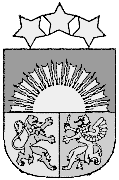                 L A T V I J A S    R E P U B L I K A S             A M A T A S   N O V A D A   P A Š V A L D Ī B AReģ.Nr. LV90000957242“Ausmas”, Drabešu pagasts, Amatas novads, LV-4101, Tālrunis: 64127935, fakss: 64127942, e-pasts: amatasdome@amatasnovads.lv,A/S „SEB banka” konta Nr. LV52 UNLA 0050 0000 1330 1, A/S SWEDBANK konta Nr. LV 41 HABA 0551 0002 8950AMATAS NOVADA PAŠVALDĪBASĀRKĀRTAS DOMES SĒDES PROTOKOLSNr. 11Amatas novada Drabešu pagastā 				                    2017. gada 8. augustāDomes sēde sasaukta plkst. 17.00 un atklāta plkst. 17.08Domes sēdi vada: Amatas novada domes priekšsēdētāja Elita Eglīte.Piedalās deputāti: Elita Eglīte, Ēriks Bauers, Guna Kalniņa-Priede, Jānis Kārkliņš, Andris Jansons, Inese Varekoja, Arnis Lemešonoks, Mārtiņš Andris Cīrulis, Linda Abramova, Tālis Šelengovs, Teiksma Riekstiņa, Valda Veisenkopfa, Edgars Jānis Plēģeris, Indars Upīts, Āris Kazerovskis.Protokolē: sekretāre Dinija Baumane.Darba kārtība:Par Amatas novada Drabešu Jaunās pamatskolas direktora apstiprināšanu.Par grozījumiem Amatas novada domes 23.03.2017. sēdes lēmumā “Par grozījumiem Amatas novada domes 22.02.2017. sēdes lēmumā ,,Par Amatas novada Drabešu internātpamatskolas likvidācijas uzsākšanu, Amatas novada Drabešu sākumskolas reorganizāciju un jaunas izglītības iestādes izveidošanu” (protokols Nr. 4, 1.§).1.§Par Amatas novada Drabešu Jaunās pamatskolas direktora apstiprināšanuZiņo novada domes priekšsēdētāja E. EglīteIepazīstoties ar Amatas novada Drabešu Jaunās pamatskolas direktora amata pretendentu atlases komisijas, kas darbojas saskaņā ar 2017. gada 23. marta novada domes sēdē apstiprinātā „Drabešu Jaunās pamatskolas direktora amata pretendentu atlases konkursa nolikumu”, 2017. gada 2. augusta protokolu Nr. 3, pamatojoties uz likuma „Par pašvaldībām” 15. panta pirmās daļas 4. punktu, un 21. panta pirmās daļas 9. punktu, Valsts pārvaldes iekārtas likuma 17. panta pirmo daļu, Izglītības likuma 17. panta trešās daļas 1. un 2. punktu un 30. panta piektās daļas 2. punktu, kā arī Izglītības un zinātnes ministrijas 2010. gada 10. novembra iekšējo noteikumu Nr. 29 „Kārtība, kādā Izglītības un zinātnes ministrija saskaņo pašvaldību lēmumus par vispārējās izglītības iestādes dibināšanu, reorganizēšanu un likvidāciju, to vadītāju pieņemšanu darbā un atbrīvošanu no darba un izglītības pārvaldes iestādes vadītāja pieņemšanu darbā un atbrīvošanu no darba”  6. punktu un 2017. gada 8. augusta Apvienoto komiteju lēmumu (prot. Nr. 8., 1.§),Amatas novada dome, atklāti balsojot (PAR – 15: Elita Eglīte, Ēriks Bauers, Guna Kalniņa-Priede, Jānis Kārkliņš, Andris Jansons, Inese Varekoja, Arnis Lemešonoks, Mārtiņš Andris Cīrulis, Linda Abramova, Tālis Šelengovs, Teiksma Riekstiņa, Valda Veisenkopfa, Edgars Jānis Plēģeris, Indars Upīts, Āris Kazerovskis; PRET – nav; ATTURAS – nav), nolemj:Apstiprināt  Amatas novada Drabešu Jaunās pamatskolas direktora amatā Kristīni Paisumu ar 2017. gada 1. septembri.Iesniegt saskaņošanai Izglītības un zinātnes ministrijā Amatas novada domes lēmumu par Amatas novada Drabešu Jaunās pamatskolas direktora apstiprināšanu.2.§Par grozījumiem Amatas novada domes 23.03.2017. sēdes lēmumā “Par grozījumiem Amatas novada domes 22.02.2017. sēdes lēmumā ,,Par Amatas novada Drabešu internātpamatskolas likvidācijas uzsākšanu, Amatas novada Drabešu sākumskolas reorganizāciju un jaunas izglītības iestādes izveidošanu” (protokols Nr. 4, 1.§)Ziņo novada domes priekšsēdētāja E. EglīteLai nodrošinātu Amatas novada pašvaldības Drabešu pagasta izglītības iestāžu tīkla optimizāciju atbilstoši normatīvo aktu prasībām, pamatojoties uz 2017. gada 8. augusta Apvienoto komiteju lēmumu (prot. Nr. 8., 11.§),Amatas novada dome, atklāti balsojot (PAR – 5: Elita Eglīte, Ēriks Bauers, Guna Kalniņa-Priede, Jānis Kārkliņš, Andris Jansons, Inese Varekoja, Arnis Lemešonoks, Mārtiņš Andris Cīrulis, Linda Abramova, Tālis Šelengovs, Teiksma Riekstiņa, Valda Veisenkopfa, Edgars Jānis Plēģeris, Indars Upīts, Āris Kazerovskis; PRET – nav; ATTURAS – nav), nolemj:izdarīt grozījumus Amatas novada domes 23.03.2017. sēdes lēmuma ,,Par grozījumiem Amatas novada domes 22.02.2017. sēdes lēmumā  ,,Par Drabešu internātpamatskolas likvidācijas uzsākšanu, Amatas novada Drabešu sākumskolas reorganizāciju un jaunas izglītības iestādes izveidošanu”” (Protokols Nr.4,1.§)  lemjošās daļas 1.2.4. punktā, izsakot to šādā redakcijā: ,,1.2.4. nodrošināt Internātskolas pastāvīgi glabājamo dokumentu nodošanu pastāvīgā valsts glabāšanā Cēsu zonālajā Valsts arhīvā sakārtotā veidā atbilstoši dokumentu un arhīvu pārvaldības noteikumiem, nosakot, ka Internātskolas īstenotās izglītības programmas un to licences:Pamatizglītības programma - kods:21011111Pirmsskolas izglītības programma - kods: 01011111Speciālās pamatizglītības programma izglītojamiem ar mācīšanās traucējumiem -    kods: 21015611tiek nodotas un turpmāk tiek īstenotas jaunizveidotajā IESTĀDĒ ,,Drabešu Jaunā pamatskola” 2.4. punktā noteiktajās adresēs.”Sēdes jautājumi izskatīti.Kārtējā domes sēde: 2017. gada 23. augustā plkst. 15.30.Sēde slēgta plkst. 17.15Sēdes vadītāja                                                                                           Elita Eglīte     Sēdes protokolists                                                                                    Dinija Baumane